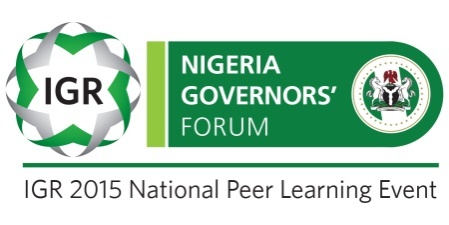 STATE-SPECIFIC RECOMMENDATIONSScorecard for Jigawa StateIGR accounted for 9.8% of Jigawa State’s total recurrent revenue in 2014, demonstrating the State’s high dependence on federation revenues. This is despite an impressive 49.9% growth recorded in the last 5 years – from N1.2 billion in 2010 to N6.3 billion in 2014. Monthly generation remained relatively low around N523 million, two times lower than in Kano and Kaduna. IGR SNAPSHOT IN THE NORTH WEST ZONE (2014)Commendable practices in the State’s tax system:In terms of IRS outreach in districts, Jigawa has sufficient number of district offices to reach out to taxpayers, and has adopted the JTB structure of road taxes.In the aspect of tax evasion and avoidance, there is a policy framework put in place for the pursuit and collection of at least 50 – 60% of taxes.Jigawa has harmonized its LG tax laws through the joint revenue committee of State and LG. Double taxation at the State and local levels has been largely eliminated.In terms of utilities (water, electricity, sanitation, health etc), Jigawa has a clear government policy on user fees implemented.Major Challenges:Lack of incentive for IRS staff besides the civil service salary, inadequate number of staff and lack of technical skills and limited trainingCumbersome procedures and long and complicated tax formsManual processing of tax paymentNo information on informal sectoral activities and lack of a comprehensive strategy STATE’S ACTION PLANS/NSTATEMONTHLY IGR (N)ANNUAL IGR (N)5 YR GROWTH RATEIGR/RECURRENT REVENUE (%)IGR PER CAPITA (N)1KANO 1,138,487,827.99 13,661,853,935.85 19.9%14.1%    1,120.78 2KADUNA 1,065,210,209.54 12,782,522,514.51 2.5%15.9%    1,650.55 3 JIGAWA 522,775,884.70 6,273,310,616.35 49.9%9.8%    1,144.42 4KATSINA 518,586,466.58 6,223,037,599.00 18.5%8.9%846.76 5SOKOTO 468,146,938.36 5,617,763,260.35 9.6%9.0%    1,197.71 6KEBBI 319,511,970.16 3,834,143,641.95 0.2%6.6%922.24 7ZAMFARA262,469,212.83 3,149,630,553.96 11.1%5.8%746.62 S/NIdentified goalsActions Required TimelineResponsibility1Grant financial and operational autonomy to the JSBIRSufficient budget of JSBIRCarry out functional review of JSBIREnsure staff has the skill knowledge and trainingPerform training needs analysis of JSBIRAutomate tax administration, processing and collection system12 monthsChairman, JSBIR2Provide a sustainable and robust tax policyUpdate and review property tax laws and other relevant lawsOrganise workshops with trade unions and civil organizations as a strategy to engage the informal sectorReview fees and fines to reflect the present economic reality12 monthsChairman, JSBIR3Government to provide strong political support to enhance the operations of JSBIREnsure minimum interference by government and political class in tax administrationGovernment to invest in advocacy and sensitization of tax payersSustain commitment of government to improve IGRUrgentlyJigawa State government